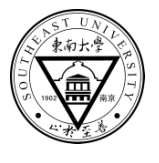 毕业设计（论文）任务书  院（系）________________________   专   业 ________________________设计（论文）题目____________________________________________________________________________________学 生 姓 名__________________学号_________________起 止 日 期_______________________________________设 计 地 点_______________________________________指 导 教 师_______________________________________顾 问 教 师_______________________________________教研室主任________________________________________教学院长（教学系主任）____________________________发任务书日期                     年     月      日毕业设计（论文）任务的内容和要求（包括任务内容、原始条件及数据、技术要求、工作要求等）任务内容原始条件及数据技术要求工作要求_____________________________________________________________________附：普适工作要求：（如针对本课题另有特别规定的工作要求，请填于上面空白栏）1、在深刻领会任务内容及要求的基础上，通过查阅文献资料、调查研究和方案论证，写出开题报告。然后开展实验研究、理论研究、设计、研制、开发以及数据处理、分析总结、资料整理等与任务书要求相应的工作，并撰写成毕业论文或设计说明书，独立地完成毕业设计的各项任务；2、查找有关专业文献（10篇以上）；3、毕业论文或设计说明书需符合规范化要求，即：由中外文题名、目录、中外文摘要、引言（前言）、正文、结论、谢辞、参考文献和附录组成，中文摘要在400汉字左右，外文摘要在250个实词左右，中文题名字数一般不超过20个，设计说明书、论文或软件说明书的总字数在1.5~2万汉字（文、管等学科可根据具体情况，另行规定总字数，报教务处备案）。学生应提交的软硬件的名称、内容及主要的技术指标（可按以下类型选择填写）：□计算机软件：__________________________________________________________________________________________________________________________□图纸（名称、图幅、张数）：__________________________________________________________________________________________________________________________□电路板：__________________________________________________________________________________________________________________________□机电装置：__________________________________________________________________________________________________________________________□新材料、新制剂：__________________________________________________________________________________________________________________________□结构模型：__________________________________________________________________________________________________________________________□其它：_____________________________________________________________应提交的其它文档：1、开题报告一份2、与设计（论文）相关的英文资料译文一份（中文字数>5000字，并附保留阅读痕迹的资料原文）参考文献（至少五篇，含供学生翻译的英文资料，按规范开列）：毕业设计（论文）进度安排注：只需按阶段作出安排，更细的安排应由学生自己在开题报告中作出。指导教师签名：                                             年   月   日起止日期工作内容备  注